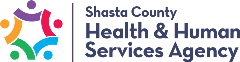 Christy ColemanHHSA Assistant Director, Administration BranchCompliance OfficerTo report suspected violations or concerns regarding Shasta County HHSA’s policies, practices, or procedures, pertaining to federal health care programs, please call the toll-free confidential compliance line or contact us by email:1-866-229-8050 (local number: 530-229-8050)mhcompofcr@co.shasta.ca.us